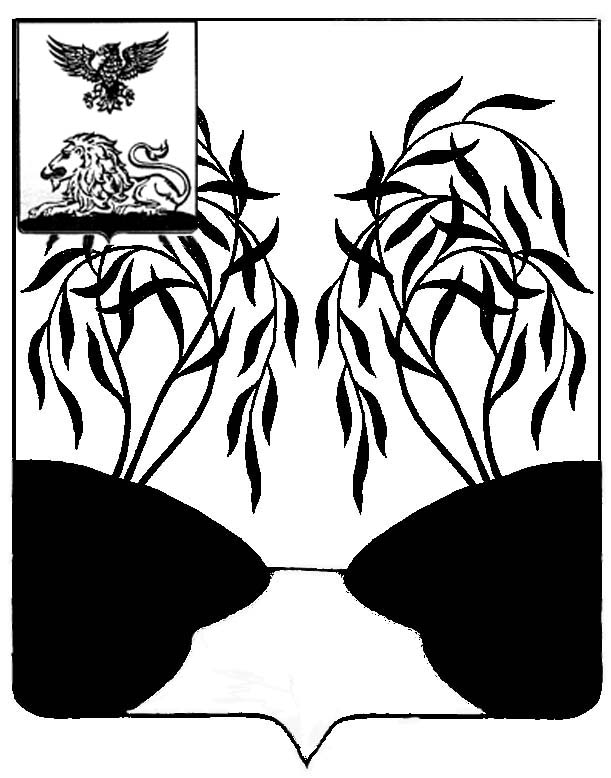 П О С Т А Н О В Л Е Н И ЕАДМИНИСТРАЦИИ РАКИТЯНСКОГО РАЙОНАБЕЛГОРОДСКОЙ ОБЛАСТИРакитное«26» августа 2022 г.                                                                                       № 124О внесении изменений в постановление администрации Ракитянского района Белгородской области от 15.09.2014 года № 80«Об утверждении муниципальной программы «Развитие культуры и искусства Ракитянского района»В соответствии с Федеральным законом от 06 октября 2003 года № 131- ФЗ «Об общих принципах организации местного самоуправления в Российской Федерации», постановлением администрации Ракитянского района от 11 марта 2014 года №16 «Об утверждении Порядка разработки, реализации и оценки эффективности муниципальных программ Ракитянского района», в целях актуализации муниципальной программы «Развитие культуры и искусства Ракитянского района» администрация Ракитянского района постановляет:1. Внести в постановление администрации Ракитянского района от 15 сентября 2014 года № 80 «Об утверждении муниципальной программы «Развитие культуры и искусства Ракитянского района» следующие изменения:1.1 Паспорт муниципальной программы Ракитянского района «Развитие культуры и искусства Ракитянского района» изложить в следующей редакции, согласно приложению №1 к настоящему постановлению.1.2 Паспорт подпрограммы 1 «Культурно-досуговая деятельность и народное творчество, направленное на сохранение, возрождение и развитие народных художественных промыслов и ремесел» изложить в следующей редакции, согласно приложению №2 к настоящему постановлению.2. Настоящее постановление вступает в силу со дня его официального опубликования.3. Контроль за исполнением настоящего постановления возложить на заместителя главы администрации района по социальной политике                 Р.А. Холодову.Глава администрации Ракитянского района                                                                       А.В. КлимовПриложение №1к постановлению администрации Ракитянского района от «26» августа 2022 года                          № 124Паспорт муниципальной программы Ракитянского района «Развитие культуры и искусства Ракитянского района»И.о. начальника управления культуры	                                 С.В. КузинПриложение №2к постановлению администрации Ракитянского района от «26» августа 2022 года№ 124Паспорт подпрограммы 1«Культурно-досуговая деятельность и народное творчество, направленное на  сохранение, возрождение и развитие народных художественных промыслов и ремесел»И.о. начальника управления культуры		                     С.В. Кузин№Наименование программы: Развитие культуры и искусства Ракитянского района Наименование программы: Развитие культуры и искусства Ракитянского района 1Ответственный исполнитель муниципальной программыУправление культуры  администрации Ракитянского района2Соисполнители муниципальной программыУправление культуры  администрации Ракитянского района3Участники муниципальной программыУправление культуры  администрации Ракитянского района4Подпрограммы муниципальной программы1.Культурно-досуговая деятельность и народное творчество,направленное на сохранение, возрождение и развитие народных художественных промыслов и ремесел.2.Развитие библиотечного дела3.Развитие музейного дела4. Развитие внутреннего и въездного туризма5.Обеспечение реализации муниципальной программы «Развитие культуры и искусства Ракитянского района»5 Цель (цели) муниципальной программыСоздание благоприятных условий для устойчивого развития сферы культуры и искусства на территории района6Задачи муниципальной программы1. Стимулирование и популяризация развития народного творчества, направленного на сохранение, возрождение и развитие народных художественных промыслов и ремесел, культурно-досуговой и туристской деятельности на территории Ракитянского района.2. Обеспечение организации и развития библиотечного обслуживания населения, сохранности и комплектования библиотечных фондов.3. Развитие научно-просветительской музейной деятельности, сохранности и безопасности музейных фондов района.4. Обеспечение деятельности учреждений культуры и искусства на территории района.5. Развитие внутреннего и въездного туризма.7Сроки и этапы реализации муниципальной программы1 этап – 2015-2020 гг.2 этап – 2021-2025 гг.8Объем бюджетных ассигнований муниципальной программы за счет средств муниципального бюджета  (с расшифровкой плановых объемов бюджетных ассигнований по годам ее реализации), а также прогнозный объем средств, привлекаемых из других источников1 этап2 этапПланируемый объем муниципальной программы за счет всех источников составляет – 820028 тыс. рублей, из них за счет бюджетных средств 807595 тыс. руб. в том числе по годам:2015 год – 122872 тыс. рублей;2016 год – 128741 тыс. рублей;2017 год – 127304 тыс. рублей;2018 год – 129671 тыс. рублей;2019 год – 150414тыс. рублей;2020 год – 148593 тыс. рублей;за счет внебюджетных средств 12433 тыс. руб. в том числе по годам:2015 год – 1447тыс. рублей;2016 год – 2000 тыс. рублей;2017 год – 2036 тыс. рублей;2018 год – 2223 тыс. рублей;2019 год – 2817 тыс. рублей;2020 год – 1910 тыс. рублей;8Объем бюджетных ассигнований муниципальной программы за счет средств муниципального бюджета  (с расшифровкой плановых объемов бюджетных ассигнований по годам ее реализации), а также прогнозный объем средств, привлекаемых из других источников1 этап2 этапПланируемый объем муниципальной программы за счет всех источников составляет – 903963 тыс. рублей, из них за счет бюджетных средств 890590 тыс. руб. в том числе по годам:2021 год – 136757 тыс. рублей2022 год – 156936 тыс. рублей;2023 год – 174050 тыс. рублей;2024 год – 251697 тыс. рублей;2025 год – 171150 тыс. рублей;за счет внебюджетных средств 13373 тыс. руб. в том числе по годам:2021 год -  2173 тыс.рублей;2022 год – 2800 тыс. рублей;2023 год – 2800 тыс. рублей;2024 год – 2800 тыс. рублей;2025 год – 2800 тыс. рублей;9Конечные результаты муниципальной программыУвеличение количества посетителей культурно-досуго-вых мероприятий до 1024100 чел. к 2025 году Охват населения Ракитянского района библиотечным обслуживанием – 72,2% к 2025 году Охват населения Ракитянского района музейным обслуживанием к 2025 году – 81% 4.Уровень удовлетворенности населения Ракитянского района качеством предоставления муниципальных услуг в сфере культуры – 97, 5% к 2025 году.5. Увеличение туристско-экскурсионного потока до 37 тыс. человек в 2025 году.№Наименование подпрограммы 1 «Культурно-досуговая деятельность и народное творчество, направленное на  сохранение, возрождение и развитие народных художественных промыслов и ремесел» (далее подпрограмма 1)Наименование подпрограммы 1 «Культурно-досуговая деятельность и народное творчество, направленное на  сохранение, возрождение и развитие народных художественных промыслов и ремесел» (далее подпрограмма 1)1Соисполнитель подпрограммы 1Управление культуры администрации Ракитянского района2Участники подпрограммы 1Управление культуры  администрации Ракитянского района3Цели подпрограммы 1Стимулирование и популяризация развития народного творчества, направленного на  сохранение, возрождение и развитие народных художественных промыслов и ремесел, культурно-досуговой  и туристской деятельности на территории Ракитянского района4Задачи подпрограммы 1 Обеспечение доступа населения к услугам по организации досуга населения и развития народного творчества, направленного на сохранение, возрождение и развитие народных художественных промыслов и ремесел.5Сроки и этапы реализации подпрограммы 11 этап – 2015-2020 гг.2 этап – 2021-2025 гг.6Объемы бюджетных ассигнований 1 и 2 этапа подпрограммы 1 за счет средств муниципального (с расшифровкой плановых объемов бюджетных ассигнований по годам ее реализации), а также прогнозный объем средств, привлекаемых из других источниковПланируемый объем бюджетных ассигнований на реализацию подпрограммы за счет всех источников финансирования составляет – 487037 тыс. рублей, из них за счет средств районного бюджета 476386 тыс. руб. за счет внебюджетных источников 10651 тыс. руб.  в том числе по годам:2015 год – 70626 тыс. рублей;2016 год – 75992 тыс. рублей;2017 год – 68908 тыс. рублей;2018 год – 78441 тыс. рублей;2019 год – 96747 тыс. рублей;2020 год – 96323 тыс. рублей;Объемы бюджетных ассигнований 1 и 2 этапа подпрограммы 1 за счет средств муниципального (с расшифровкой плановых объемов бюджетных ассигнований по годам ее реализации), а также прогнозный объем средств, привлекаемых из других источниковПланируемый объем бюджетных ассигнований на реализацию подпрограммы за счет всех источников финансирования составляет – 534584 тыс. рублей, из них за счет средств районного бюджета 523579 тыс. руб. за счет внебюджетных источников 11005 тыс. руб.  в том числе по годам:2021 год – 89139 тыс. рублей2022 год – 96340 тыс. рублей;2023 год – 121494 тыс. рублей;2024 год – 112961 тыс. рублей;2025 год – 114650 тыс. рублей;Конечные результаты подпрограммы 11. Увеличение количества посетителей культурно-досуговых мероприятий до1024100 чел. к  2025 году